Unit 2 Lesson 16: Estimemos productosWU Observa y pregúntate: Tamaño del jardín (Warm up)Student Task Statement¿Qué observas? ¿Qué te preguntas?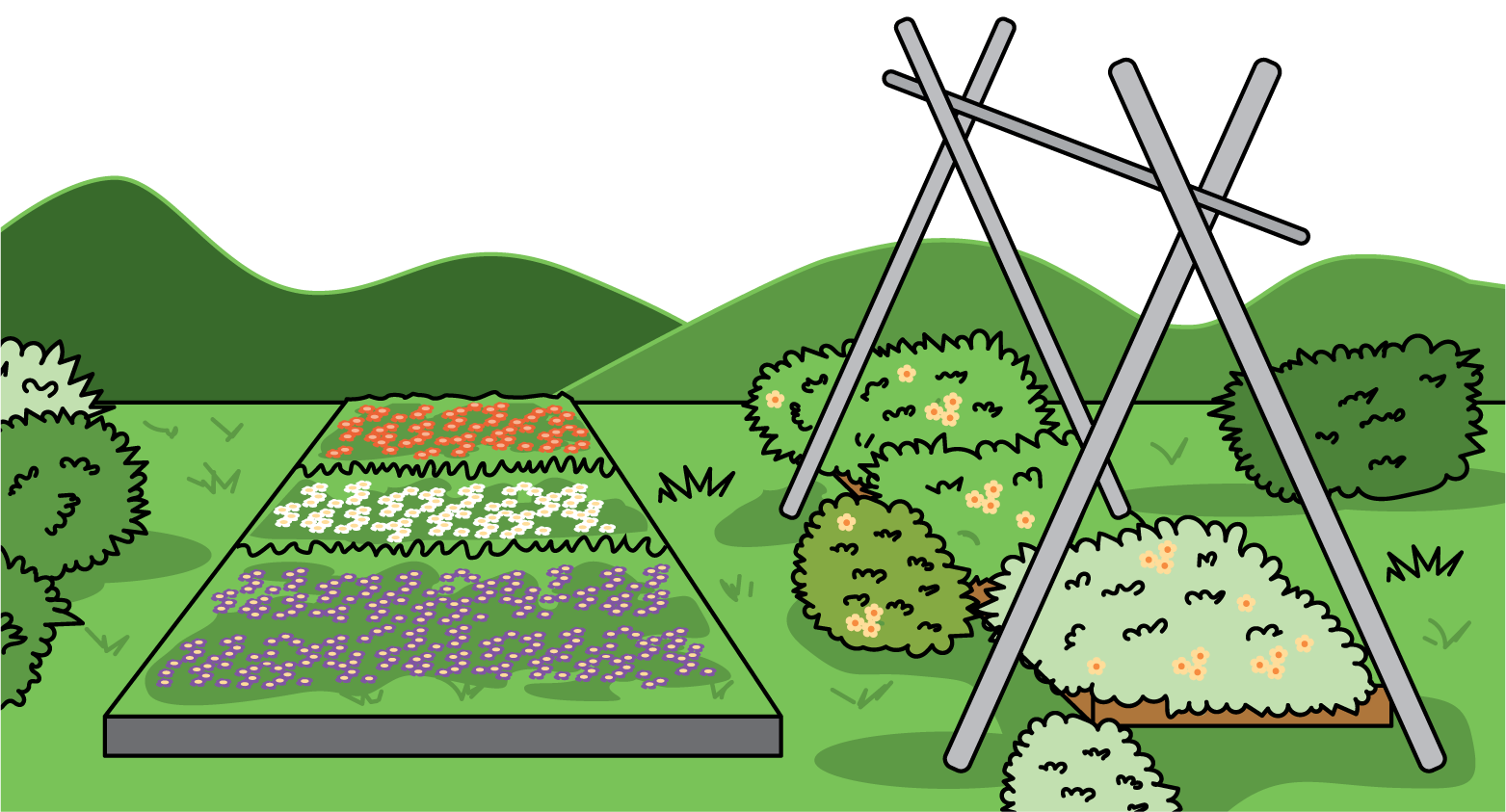 1 El jardín de PriyaImages for Launch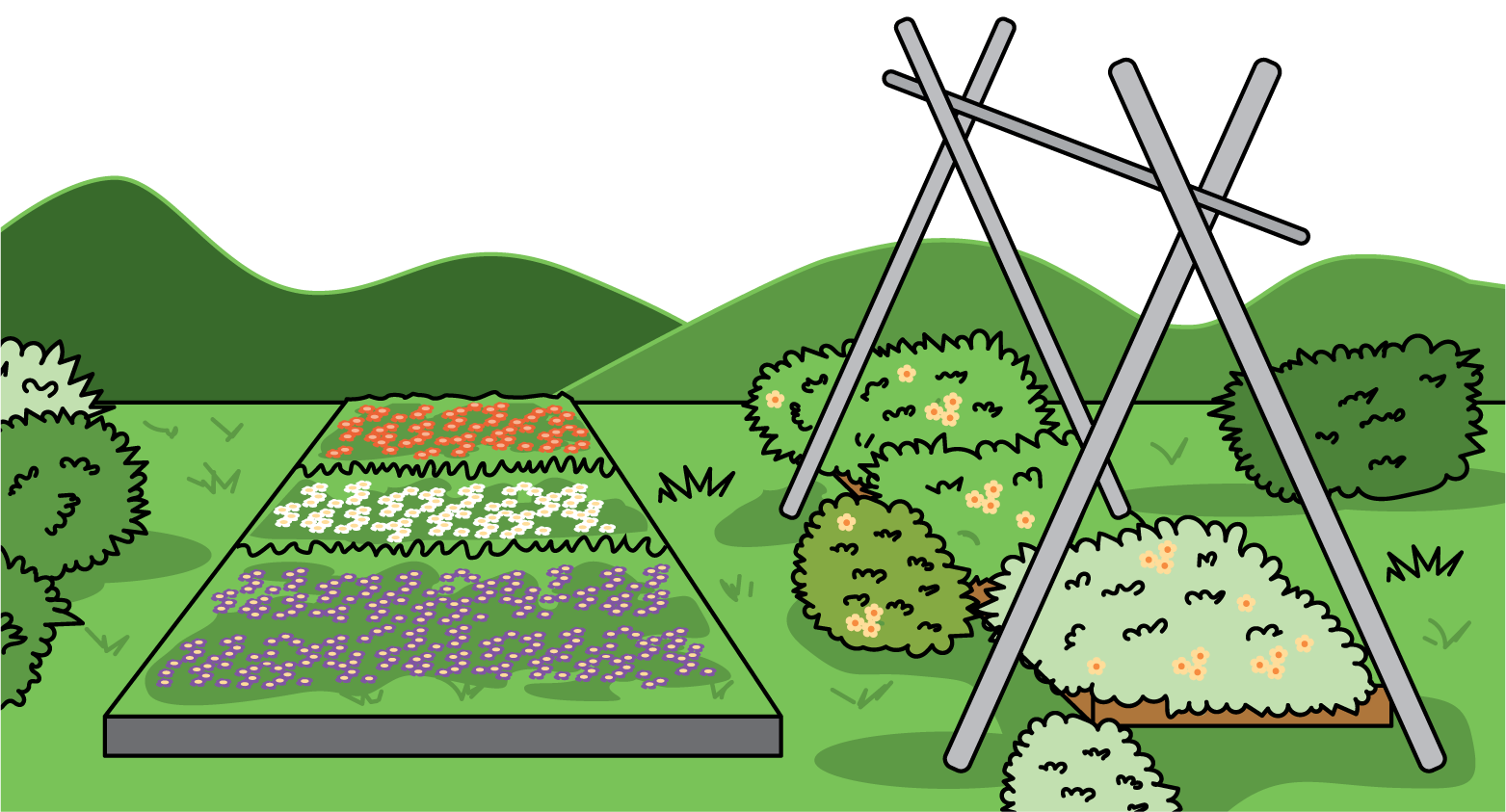 Student Task Statement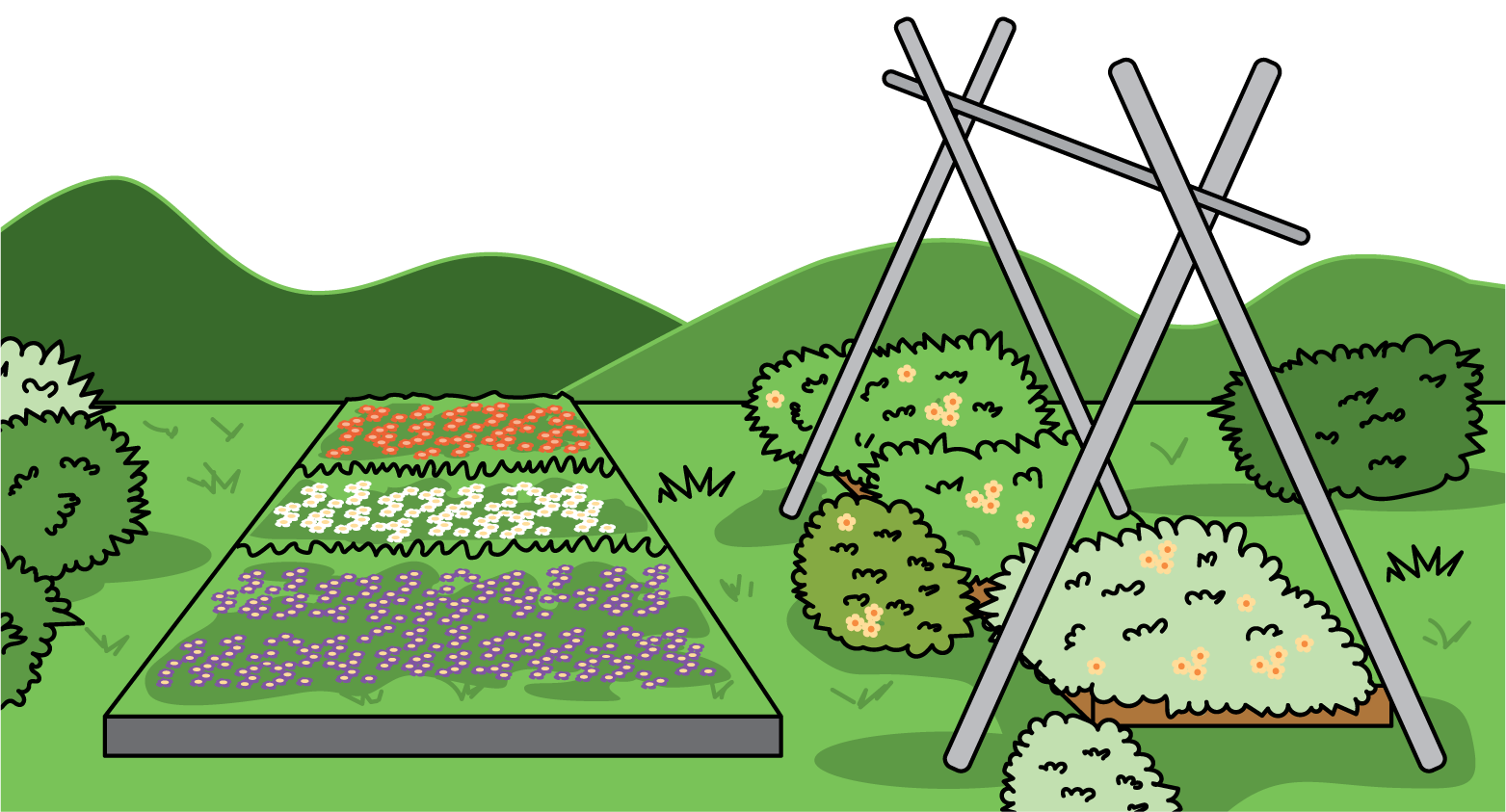 Priya tiene suficientes materiales para construir un jardín que mida 36 pies cuadrados.Escoge todas las longitudes que son razonables para los lados del jardín de Priya. Prepárate para explicarle a tu compañero cómo pensaste. 9 pies por  pies9 pies por  pies12 pies por  pies9 pies por  pies2 Muy alto, muy bajo, aproximadamente igualStudent Task StatementEscribe un producto de números enteros que sea un poco menor, otro un poco mayor y otro aproximadamente igual al valor de .un poco menor:un poco mayor:aproximadamente igual:Escribe un producto de números enteros que sea un poco menor, otro un poco mayor y otro aproximadamente igual al valor de .un poco menor:un poco mayor:aproximadamente igual:Sin calcular, usa los números 2, 3, 5, 6 y 7 para completar la expresión de forma que tenga un valor cercano a 20.
 Explica cómo sabes que tu expresión tiene un valor cercano a 20.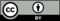 © CC BY 2021 Illustrative Mathematics®